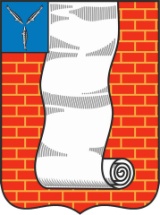 АДМИНИСТРАЦИЯКРАСНОАРМЕЙСКОГО МУНИЦИПАЛЬНОГО РАЙОНАСАРАТОВСКОЙ ОБЛАСТИ	ПОСТАНОВЛЕНИЕ	                                                  г. Красноармейск             В соответствии с Федеральным законом от 31.07.2020 № 248-ФЗ «О государственном контроле (надзоре) и муниципальном контроле в Российской Федерации», на основании постановления Правительства РФ от 25.06.2021г. № 990 «Об утверждении Правил разработки и утверждения контрольными (надзорными) органами программы профилактики рисков причинения вреда (ущерба) охраняемым законом ценностям», в соответствии с Положением о муниципальном земельном контроле в границах Красноармейского муниципального района Саратовской области, утвержденным решением Красноармейского районного Собрания от 06.09.21г. № 53, руководствуясь Уставом Красноармейского муниципального района Саратовской области, администрация Красноармейского муниципального района ПОСТАНОВЛЯЕТ:Утвердить прилагаемую Программу  профилактики рисков причинения вреда (ущерба) охраняемым законом ценностям при осуществлении муниципального земельного контроля в границах Красноармейского муниципального района Саратовской области на 2023 год.         2. Организационно- контрольному отделу опубликовать настоящее постановление путем размещения на официальном сайте администрации Красноармейского муниципального района в информационно телекоммуникационной сети Интернет в разделе «Муниципальный контроль».      3. Настоящее постановление вступает в силу со дня его официального опубликования (обнародования).      4.  Контроль, за исполнением настоящего постановления возложить на первого заместителя главы Красноармейского муниципального района Саратовской области Наумову Е.В.             Глава Красноармейского           муниципального района                                                                             А.И. ЗотовПриложение к постановлению администрации Красноармейского муниципального района от 23 ноября 2022г. № 1059  Программа  профилактики рисков причинения вреда (ущерба) охраняемым законом ценностям при осуществлении муниципального земельного контроля в границах Красноармейского муниципального района Саратовской области.         Настоящий проект программы профилактики разработана в соответствии со статьей 44 Федерального закона от 31 июля 2021 года № 248-ФЗ «О государственном контроле (надзоре)  и муниципальном контроле в Российской Федерации», постановлением Правительства Российской Федерации от 25 июня 2021 года № 990 « Об утверждении Правил разработки и утверждения контрольными (надзорными) органами программы профилактики рисков причинения вреда (ущерба) охраняемым законом ценностям» и предусматривает комплекс мероприятий по профилактике рисков причинения вреда (ущерба) охраняемым законом ценностям при осуществлении вида муниципального контроля на территории Красноармейского муниципального района Саратовской области (далее - Программа), устанавливает порядок проведения профилактических мероприятий, направленных на предупреждение причинения вреда (ущерба) охраняемым законом ценностям, соблюдение которых оценивается в рамках осуществления муниципального земельного контроля в границах Красноармейского муниципального района Саратовской области (далее – муниципальный контроль).       Функции муниципального контроля в сфере муниципального земельного Контроля осуществляет отдел по имущественным и земельным вопросам администрации Красноармейского муниципального района Саратовской области (далее - КНО).      До  вступления  в законную силу Положения о муниципальном земельном контроле в границах Красноармейского муниципального района Саратовской области, утвержденного решением 06 сентября 2021 года №53, данный вид контроля осуществлялся администрацией Красноармейского муниципального района в соответствии со статьей 72 Земельного кодекса Российской Федерации, в порядке установленном Положением о порядке осуществления муниципального  земельного контроля на территории Саратовской области, утвержденным Постановлением Правительства Саратовской области от 27 февраля 2015 года  № 80-П, административным регламентом исполнения муниципальной функции «Осуществление муниципального земельного контроля на территории Красноармейского муниципального района Саратовской области», утвержденного постановлением администрации Красноармейского муниципального района Саратовской области   от 27 июня 2019г. № 473. Анализ текущего состояния осуществления муниципального контроля,  характеристика проблем, на решение которых направлена Программа.        Объектами при осуществлении муниципального земельного контроля являются: земли, и земельные участки и части земельных участков, расположенных в границах Красноармейского муниципального района Саратовской области.          Контролируемыми лицами при осуществлении муниципального контроля являются юридические лица, индивидуальные предприниматели, граждане.          Главной задачей администрации Красноармейского муниципального района при осуществлении муниципального контроля является переориентация контрольной деятельности на объекты повышенного риска и усиление профилактической работы в отношении всех объектов контроля, обеспечивая приоритет проведения профилактики.           В 2021 году в рамках муниципального земельного контроля за 2021 год на территории Красноармейского района:- всего проведено 60 проверок в отношении физических лиц, использующих земельные участки на территории Красноармейского муниципального района;- по результатам проверок выявлено 42 нарушения действующего законодательства в сфере земельных отношений; - 20 материалов, направлены в Управление Росреестра по Саратовской области для принятия решения о привлечении к административной ответственности, по 6 проверкам выявлено нарушение нецелевого использования земельных участков из них:- по 2 проверкам  земельных участков, расположенных в пер. Южном с видом разрешенного использования для ИЖС, установлен факт фактического использования приют для животных;-по 2 проверкам участков, расположенных в с. Высокое, и с. Луганское, с видом разрешенного использования личное подсобное хозяйство, установлен факт использования  для предпринимательской деятельности;- по 2 проверкам участков, расположенных в г. Красноармейск, предоставленных для ИЖС, установлен факт не использования земельных по истечении трёх лет приобретения прав на участок; -  по 14 проверкам выявлен факт самовольного занятия земельных участков.        По итогу рассмотрения Управлением вынесено 10 постановлений о привлечении к административной ответственности на сумму штрафов 95000 тыс. руб.   Сумма штрафов уплачена в сумме 95 000 тыс. руб.          - по 8 материалам отказано в привлечении лиц к административной ответственности, отказы  связаны с неявкой проверяемых лиц в орган Росреестра для составления протоколов об административном правонарушении;- в ходе непосредственного взаимодействия с подконтрольными субъектами без применения мер административного характера нарушения устранены по 18 проверкам, связаны с предпринимаемыми до начала проверочных мероприятий мерами по оформлению прав на земельные участки;           -  проведено 50 осмотров (обследований)  земельных участков (по заявлениям граждан, по запросам с налогового органа, и для судебных процессов); - жалоб на действия (бездействие) специалиста в администрацию Красноармейского  муниципального района не поступало.Проверки в отношении органов государственной власти и органов местного самоуправления не проводились.          Взаимодействия с правоохранительными органами  при проведении проверок в 2021 году не было, так как не было необходимости. Эксперты и представители экспертных организаций к проведению мероприятий по муниципальному земельному контролю не привлекались.Мониторинг состояния подконтрольных субъектов в сфере земельного законодательства выявил, что ключевыми и наиболее значимыми рисками являются использование  земельных участков лицами, не имеющими предусмотренных законодательством Российской Федерации прав на земельные участки, и использование земельных участков не по целевому назначению.При осуществлении муниципального земельного контроля КНО администрации осуществляет контроль за, соблюдением юридическими лицами, индивидуальными предпринимателями и физическими лицами  обязательных требований, в числе которых:-  о недопущении самовольного занятия земельных участков, в том числе использования земельных участков лицом, не имеющим предусмотренных законодательством прав на них;-  об использовании земельных участков по целевому назначению в соответствии с их принадлежностью к той или иной категории земель и (или) разрешенным использованием;- об обязательном использовании земельных участков , предназначенных для жилищного или иного строительства, садоводства, огородничества, и личного подсобного хозяйства, в указанных целях в течении установленного срока;-   об обязанности по привидению земельных участков в состояние, пригодное для использования по целевому назначению;-    об обязанности исполнении предписаний об устранении нарушений  обязательный требований, выданных должностными лицами, уполномоченными осуществлять муниципальный земельный контроль, в пределах их компетенции.           Основными проблемами в сфере осуществления земельного контроля на решение которых направлена Программа, являются:- недостаточная правовая грамотность субъектов профилактики об обязательных требованиях, подлежащих исполнению, при осуществлении предпринимательской (хозяйственной) деятельности;- несвоевременное устранение причин, факторов и условий, способствующих нарушениям обязательных требований;- отсутствие заинтересованности субъектов профилактики в соблюдении обязательных требований, а также осознания неизбежности и неотвратимости наказания за нарушение обязательных требований.           В 2022 году объектами при осуществлении муниципального земельного контроля являются объекты земельных отношений (земли, земельные участки или части земельных участков), расположенных в границах Красноармейского муниципального района.          В соответствии с оценкой риска причинения вреда (ущерба) охраняемым законом ценностям устанавливается 3 категории риска:средний риск;умеренный риск;низкий риск.Отнесение объектов контроля к определенной категории риска и изменение присвоенной объекту контроля категории риска осуществляются распоряжением начальника уполномоченного органа в соответствии с критериями отнесения земельных участков к определенной категории риска.           Перечни земельных участков размещаются и поддерживаются в актуальном состоянии на официальном сайте администрации Красноармейского муниципального района Саратовской области.           По запросу правообладателя земельного участка уполномоченный орган в срок, не превышающий 15 дней со дня поступления запроса, предоставляет ему информацию о присвоенной земельному участку категории риска, а также сведения, использованные при отнесении земельного участка к определенной  категории  риска. Правообладатель земельного участка вправе подать в уполномоченный орган заявление об изменении присвоенной ранее земельному участку категории риска.        Главной задачей КНО администрации при осуществлении муниципального контроля является переориентацией контрольной деятельности на объекты повышенного риска и усиления профилактической работы в отношении всех объектов контроля, обеспечивая приоритет проведения профилактики. Проведение профилактических мероприятий направлено на соблюдение подконтрольными субъектами обязательных требований в сфере земельного законодательства, побуждение подконтрольных субъектов к добросовестности, повышению ответственности, снижению количества выявляемых нарушений обязательных требований.  Цели и задачи реализации Программы.1. Целями реализации Программы являются: - предупреждение нарушений обязательных требований в сфере муниципального земельного контроля; - предотвращение угрозы причинения, либо причинения вреда охраняемым законом ценностям вследствие нарушений обязательных требований; - устранение существующих и потенциальных условий, причин и факторов, способных привести к нарушению обязательных требований и угрозе причинения, либо причинения вреда; - формирование моделей социально ответственного, добросовестного, правового поведения контролируемых лиц; - повышение прозрачности системы контрольно-надзорной деятельности. 2. Проведение профилактических мероприятий программы профилактики направлено на решение следующих задач: - оценка возможной угрозы причинения, либо причинения вреда (ущерба) охраняемым законом ценностям, выработка и реализация профилактических мер, способствующих ее снижению; - выявление факторов угрозы причинения, либо причинения вреда (ущерба), причин и условий, способствующих нарушению обязательных требований, определение способов устранения или снижения угрозы; - оценка состояния подконтрольной среды и установление зависимости видов, форм и интенсивности профилактических мероприятий от присвоенных контролируемым лицам категорий риска; - создание условий для изменения ценностного отношения контролируемых лиц к рисковому поведению, формирования позитивной ответственности за свое поведение, поддержания мотивации к добросовестному поведению; - регулярная ревизия обязательных требований и принятие мер к обеспечению реального влияния на подконтрольную сферу комплекса обязательных требований, соблюдение которых составляет предмет муниципального контроля; - формирование единого понимания обязательных требований у всех участников контрольно-надзорной деятельности; - создание и внедрение мер системы позитивной профилактики; повышение уровня правовой грамотности контролируемых лиц, в том числе путем обеспечения доступности информации об обязательных требованиях и необходимых мерах по их исполнению; - снижение издержек контрольно-надзорной деятельности и административной нагрузки на контролируемых лиц. III. Перечень профилактических мероприятий, сроки (периодичность) их проведения.1. В соответствии с Положением о муниципальном земельном контроле в границах Красноармейского муниципального района Саратовской области, утвержденном решением районного Собрания от 06.09.2021г. № 53, проводятся следующие профилактические мероприятия : а) информирование; б) обобщение правоприменительной практики; в) объявление предостережения; г) консультирование; д) профилактический визит. 2. Перечень профилактических мероприятий с указанием сроков (периодичности) их проведения, ответственных за их осуществление указаны в приложении к Программе. IV. Показатели результативности и эффективности Программы.Для оценки результативности и эффективности Программы устанавливаются следующие показатели результативности и эффективности: а) доля нарушений, выявленных в ходе проведения контрольных (надзорных) мероприятий, от общего числа контрольных (надзорных) мероприятий, осуществленных в отношении контролируемых лиц – ____ %. Показатель рассчитывается как процентное соотношение количества нарушений, выявленных в ходе проведения контрольных мероприятий, к общему количеству проведенных контрольных мероприятий;б) доля профилактических мероприятий в объеме контрольных мероприятий - ____ %. Показатель рассчитывается как отношение количества проведенных профилактических мероприятий к количеству проведенных контрольных мероприятий. Ожидается ежегодный рост указанного показателя.            2. Сведения о достижении показателей результативности и эффективности Программы включаются администрацией в состав доклада о виде муниципального контроля в соответствии со статьей 30 Федерального закона «О государственном контроле (надзоре) и муниципальном контроле в Российской Федерации». Перечень профилактических мероприятий, сроки (периодичность) их проведенияот23 ноября 2022г.№1059от23 ноября 2022г.№1059Об утверждении  Программы  профилактики рисков причинения вреда (ущерба) охраняемым законом ценностям при осуществлении муниципального земельного контроля в границах Красноармейского муниципального района Саратовской области на 2023 год.№Вид мероприятияФорма мероприятияПодразделение ответственное за реализацию мероприятияСроки (периодичность) их проведения1.ИнформированиеПроведение публичных мероприятий (собраний, совещаний, семинаров) с контролируемыми лицами в целях их информированияОтдел по земельным и имущественным вопросамПо мере необходимости в течение года1.ИнформированиеПубликация на сайте руководств по соблюдению обязательных требований в сфере муниципального земельного контроля при направлении их в адрес местной администрации уполномоченным федеральным органом исполнительной властиОтдел по земельным и имущественным вопросамПо мере поступления1.ИнформированиеРазмещение и поддержание в актуальном состоянии на официальном сайте в сети "Интернет" информации, перечень которой предусмотрен приложением № 2 Положения о виде контроля, утвержденного решением районного Собрания № 53 от 06.09.2021г.Отдел по земельным и имущественным вопросамПо мере обновления2.Обобщение правоприменительной практикиОбобщение и анализ правоприменительной практики контрольно-надзорной деятельности в сфере муниципального земельного контроля с классификацией причин возникновения типовых нарушений обязательных требований и размещение утвержденного доклада о правоприменительной практике на официальном сайте администрации Красноармейского муниципального района в срок, не превышающий 5 рабочих дней со дня утверждения доклада.Отдел по земельным и имущественным вопросамЕжегодно (не позднее 25 февраля года, следующего за годом обобщения правопримен- ительной практики)3.Объявление предостереженияОбъявление предостережений контролируемым лицам для целей принятия мер по обеспечению соблюдения обязательных требованийОтдел по земельным и имущественным вопросамВ течении года (при наличии оснований)4. КонсультированиеПроведение должностным лицом уполномоченным осуществлять муниципальный земельный контроль. Консультирование осуществляется посредствам личного обращения, телефонной связи, электронной почты, видеоконференц-связи, при получении письменного запроса - в письменной форме в порядке, установленном Федеральным законом «О порядке рассмотрения обращения граждан Российской Федерации», а также в ходе проведения профилактического мероприятия, контрольного (надзорного) мероприятияОтдел по земельным и имущественным вопросамВ течение года (при наличии оснований)5.Профилактический визитПроведение должностным лицом информирования контролируемых лиц об обязательных требованиях, предъявляемых к его деятельности либо к принадлежащим объектам муниципального контроля, их соответствии критериям риска, основаниях и о рекомендуемых способах снижения категории риска, а также о видах, содержании и об интенсивности контрольных (надзорных) мероприятий, проводимых в отношении объекта муниципального контроля, исходя из его отнесения к соответствующей категории риска. Обязательные профилактические визиты проводятся для лиц, указанных в пункте 3. 11. Положения о виде контроля, утвержденного решением районного Собрания № 53 от 06.09.2021г.Отдел по земельным и имущественным вопросамПрофилактические визиты подлежат проведению в течении года. Обязательные профилактические визиты проводятся ежеквартально.